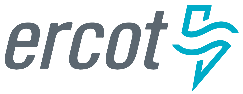 July 2021 ERCOT Monthly Operations Report
Reliability and Operations Subcommittee Meeting Sep 02, 2021Table of Contents1.	Report Highlights	22.	Frequency Control	32.1.	Frequency Events	32.2.	Responsive Reserve Events	42.3.	Load Resource Events	43.	Reliability Unit Commitment	44.	Wind Generation as a Percent of Load	55.	Largest Net-Load Ramp	76.	COP Error Analysis	77.	Congestion Analysis	97.1.	Notable Constraints	97.2.	Generic Transmission Constraint Congestion	157.3.	Manual Overrides	167.4.	Congestion Costs for Calendar Year 2021	168.	System Events	178.1.	ERCOT Peak Load	178.2.	Load Shed Events	178.3.	Stability Events	178.4.	Notable PMU Events	178.5.	DC Tie Curtailment	178.6.	TRE/DOE Reportable Events	188.7.	New/Updated Constraint Management Plans	188.8.	New/Modified/Removed RAS	188.9.	New Procedures/Forms/Operating Bulletins	189.	Emergency Conditions	199.1.	OCNs	199.2.	Advisories	199.3.	Watches	199.4.	Emergency Notices	1910.	Application Performance	1910.1.	TSAT/VSAT Performance Issues	1910.2.	Communication Issues	1910.3.	Market System Issues	1911.	Model Updates	20Appendix A: Real-Time Constraints	22Report HighlightsThe unofficial ERCOT peak load was 73,098 MW.There were 2 frequency events. There were 1 instance where Responsive Reserves were deployed.There were 167 HRUC commitments.There were 2 days of congestion on the West Texas Export GTC, 6 days on the Panhandle GTC, 17 days on the North Edinburg to Lobo GTC, 19 days on the Raymondville to Rio Hondo, 10 days on the Nelson Sharpe to Rio Hondo GTC, 5 days on the Valley Export GTC, and 1 day on the North to Houston GTC. There was no activity on the remaining GTCs during the month. Frequency ControlFrequency EventsThe ERCOT Interconnection experienced 2 frequency events, which resulted from unit’s trips. The average event duration was 00:04:10.A summary of the frequency events is provided below. The reported frequency events meet one of the following criteria: Delta Frequency is 60 mHz or greater; the MW loss is 350 MW or greater; resource trip event triggered RRS deployment. Frequency events that have been identified as Frequency Measurable Events (FME) for purposes of BAL-001-TRE-1 analysis are highlighted in blue. When analyzing frequency events, ERCOT evaluates PMU data according to industry standards. Events with an oscillating frequency of less than 1 Hz are inter-area, while higher frequencies indicate local events. Industry standards specify that damping ratio for inter-area oscillations should be 3.0% or greater. For the frequency events listed below, the ERCOT system met these standards and transitioned well after each disturbance.  (Note: All data on this graph encompasses frequency event analysis based on BAL-001-TRE-1.)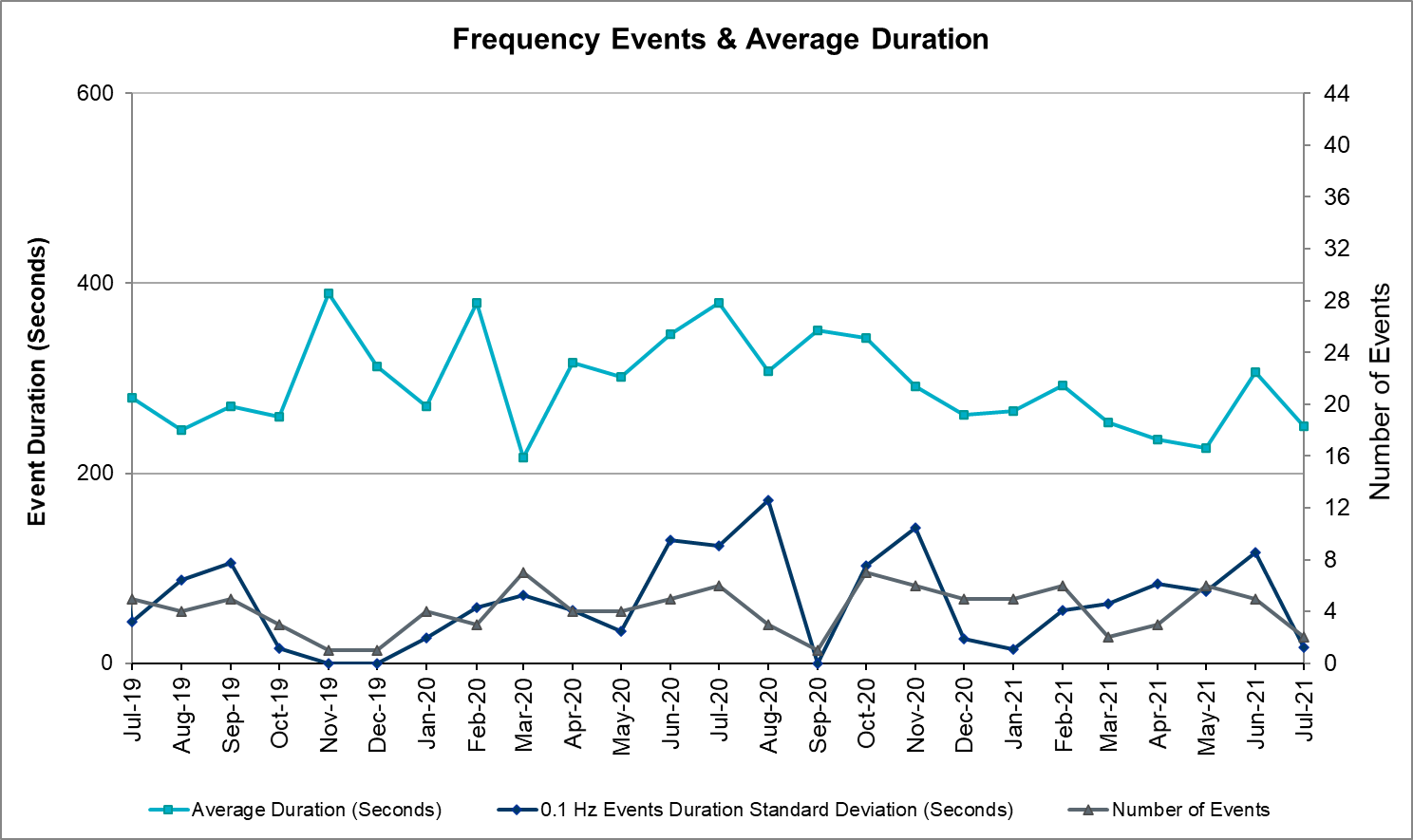 Responsive Reserve EventsThere was 1 event where Responsive Reserve MWs were released to SCED. The events highlighted in blue were related to frequency events reported in Section 2.1 above.Load Resource EventsNoneReliability Unit CommitmentERCOT reports on Reliability Unit Commitments (RUC) on a monthly basis. Commitments are reported grouped by operating day and weather zone. The total number of hours committed is the sum of the hours for all the units in the specified region. Additional information on RUC commitments can be found on the MIS secure site at Grid  Generation  Reliability Unit Commitment.There were no DRUC commitments.There were 167 HRUC commitmentsWind Generation as a Percent of Load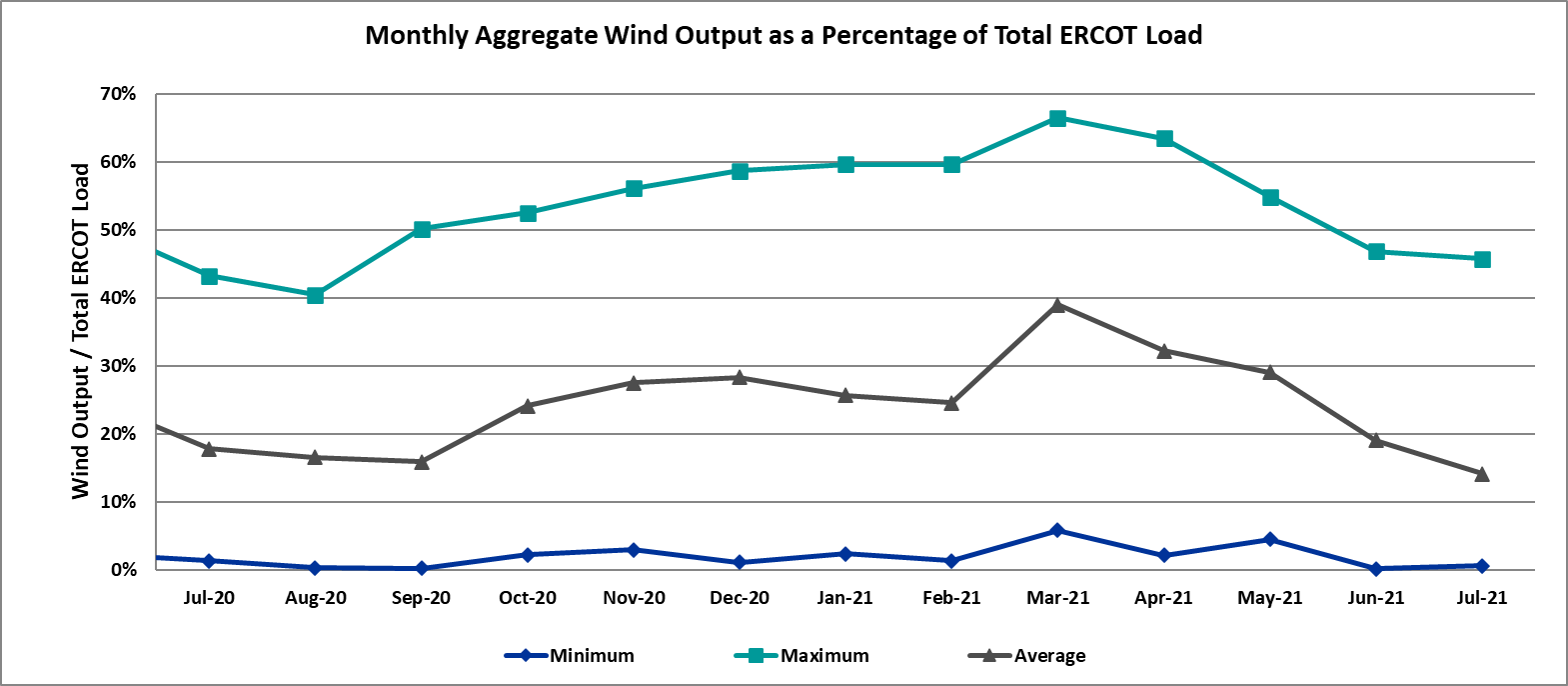 Wind Generation Record: 23,596 MW on 06/25/2021 at 22:32Wind Penetration Record: 66.47% on 03/22/2021 at 00:46Largest Net-Load RampThe net-load ramp is defined as the change in net-load (load minus wind and PVGR generation) during the defined time horizon. Such a variation in net-load needs to be accommodated in grid operations to ensure that the reliability of the grid is satisfactorily maintained. The largest net-load ramp during 5-min, 10-min, 15-min, 30-min and 60-min in July 2021 is 859 MW, 1464 MW, 1804 MW, 3352 MW, and 6132 MW, respectively. The comparison with respect to the historical values is given in the table below.COP Error AnalysisCOP Error is calculated as the capacity difference between the COP HSL and real-time HSL of the unit. Mean Absolute Error (MAE) stayed over 15,724 MW until Day-Ahead at 12:00, then dropped significantly to 1713 MW by Day-Ahead at 14:00. In the following chart, Under-Scheduling Error indicates that COP had less generation capacity than real-time and Over-Scheduling Error indicates that COP had more generation capacity than real-time. 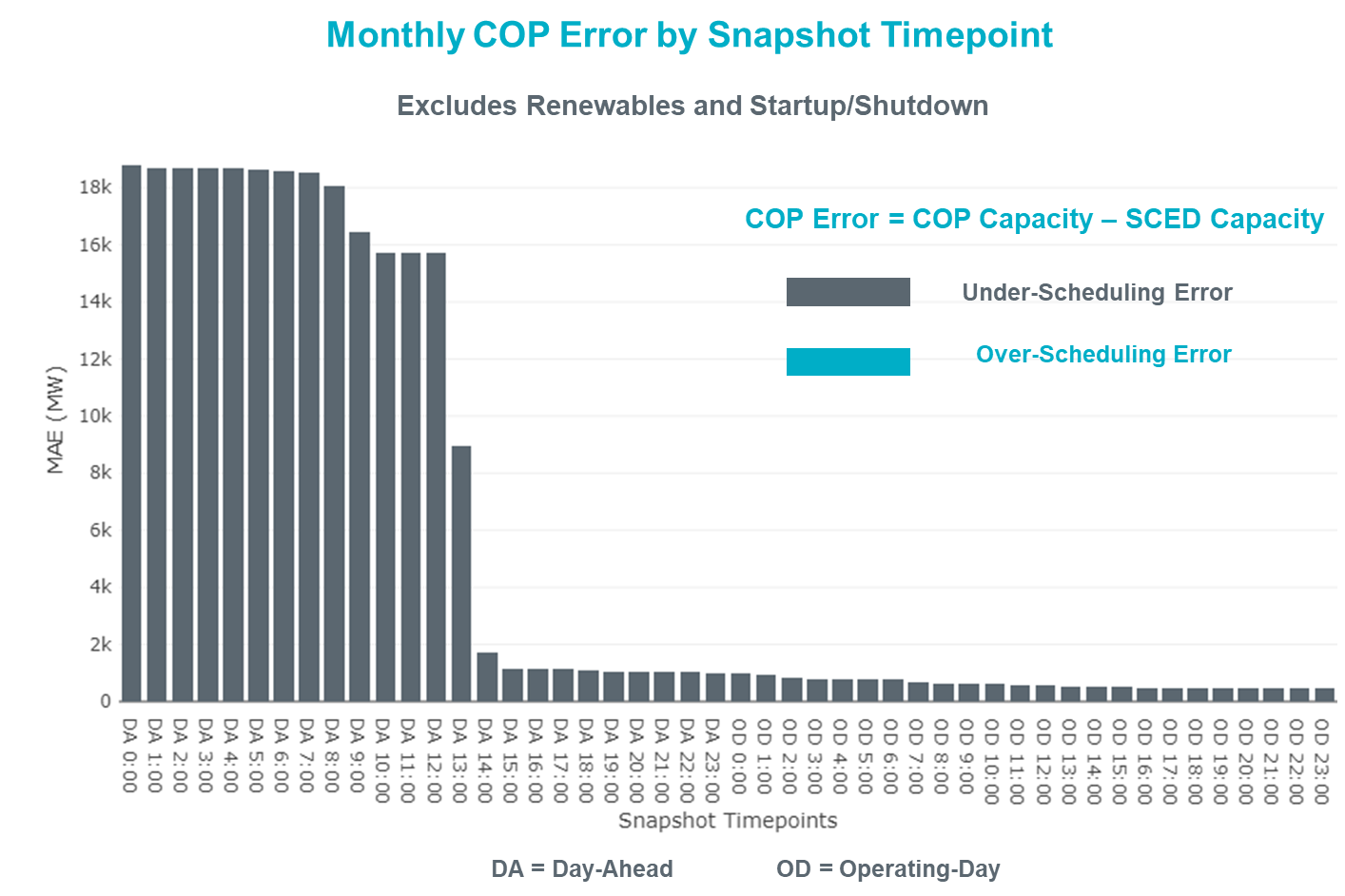 Monthly MAE for the Latest COP at the end of the Adjustment Period was 481 MW with median ranging from -657.1 MW for Hour-Ending (HE) 21 to 241.9 MW for HE 13. HE 19 on the 4th had the largest Over-Scheduling Error (1397 MW) and HE 21 on the 7h had the largest Under-Scheduling Error (-2,884.3 MW). 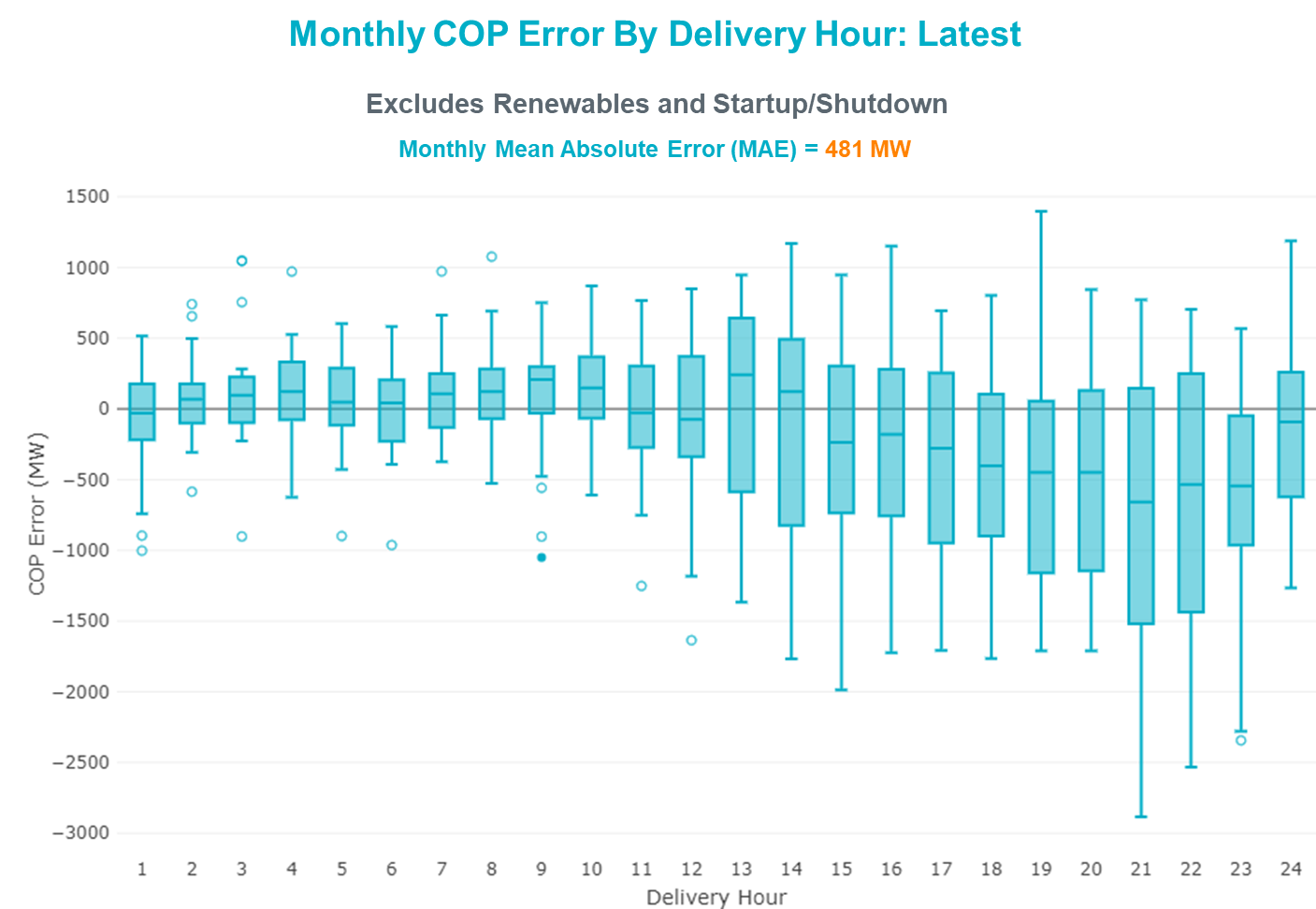 Monthly MAE for the Day-Ahead COP at 12:00 was 15,724 MW with median ranging from -22,233 MW for Hour-Ending (HE) 18 to -10,816 MW for HE 3. HE 17 on the 2nd had the largest Under-Scheduling Error (-25,814 MW) and HE 7 on the 14th had the largest Over-Scheduling Error (-5,112 MW).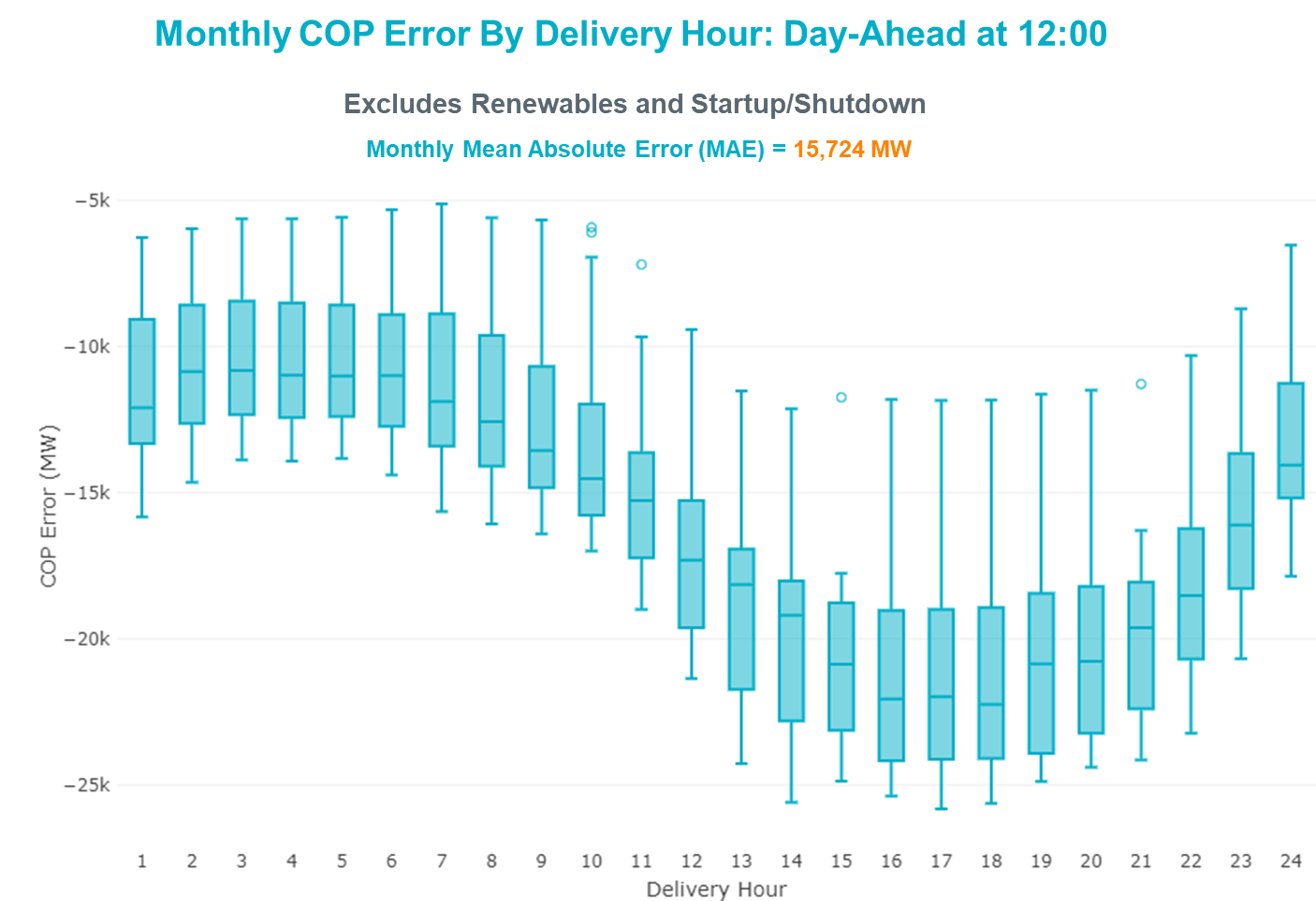 Congestion AnalysisNotable ConstraintsNodal protocol section 3.20 specifies that ERCOT shall identify transmission constraints that are binding in Real-Time three or more Operating Days within a calendar month. As part of this process, ERCOT reports congestion that meets this criterion to ROS. In addition, ERCOT also highlights notable constraints that have an estimated congestion rent exceeding $1,000 for a calendar month. These constraints are detailed in the table below, including approved transmission upgrades from TPIT that may provide some congestion relief based on ERCOT’s engineering judgement. Rows highlighted in blue indicate the congestion was affected by one or more outages. For a list of all constraints activated in SCED, please see Appendix A at the end of this report.Generic Transmission Constraint CongestionThere were 2 days of congestion on the West Texas Export GTC, 6 days on the Panhandle GTC, 17 days on the North Edinburg to Lobo GTC, 19 days on the Raymondville to Rio Hondo, 10 days on the Nelson Sharpe to Rio Hondo GTC, 5 days on the Valley Export GTC, and 1 day on the North to Houston GTC. There was no activity on the remaining GTCs during the month. Note: This is how many times a constraint has been activated to avoid exceeding a GTC limit, it does not imply an exceedance of the GTC occurred or that the GTC was binding.Manual OverridesNoneCongestion Costs for Calendar Year 2021The following table represents the top twenty active constraints for the calendar year based on the estimated congestion rent attributed to the congestion. ERCOT updates this list on a monthly basis.System EventsERCOT Peak LoadThe unofficial ERCOT peak load for the month was 73,098 MW and occurred on the 26th, during hour ending 17:00.Load Shed EventsNone.Stability EventsNone.Notable PMU EventsERCOT analyzes PMU data for any significant system disturbances that do not fall into the Frequency Events category reported in section 2.1. The results are summarized in this section once the analysis has been completed.There were no PMU events outside of those reported in section 2.1.DC Tie CurtailmentNone.TRE/DOE Reportable EventsAEP Regulated submitted an OE-417 for 07/20/2021. Reportable Event Type: Complete loss of monitoring or control capability.New/Updated Constraint Management PlansThere was one new CMPs, MP_2021_28.There were two updated CMPs, MP_2021_05 and MP_2021_08.There was one updated PCAP, PCAP_2010_02.New/Modified/Removed RASRetirement of Wirtz RASNew Procedures/Forms/Operating BulletinsEmergency ConditionsOCNsAdvisoriesNone.WatchesEmergency NoticesNone.Application PerformanceTSAT/VSAT Performance IssuesNone.Communication IssuesNone.Market System IssuesNone.Model UpdatesThe Downstream Production Change (DPC) process allows ERCOT to make changes in the on-line Network Operations Model without loading a completely new model.  The purpose of this process is to allow for reliable grid operations as system conditions change between designated Network Operations Model database loads.  The DPC process is limited in scope to just those items listed below, with equipment ratings updates being the most common.  ERCOT has seen a rise in the use of the DPC process to make on-line updates to the Network Operations Model in recent years, instead of through the standard Network Operations Model Change Request process.Static Line ratings (Interim Update)Dynamic Line ratings (non-Interim Update)Autotransformer ratings (non-Interim Update)Breaker and Switch Normal status (Interim Update)Contingency Definitions (Interim Update)RAP and RAS changes or additions (Interim Update)Net Dependable and Reactive Capability (NDCRC) values (Interim Update)Impedance Updates (non-Interim)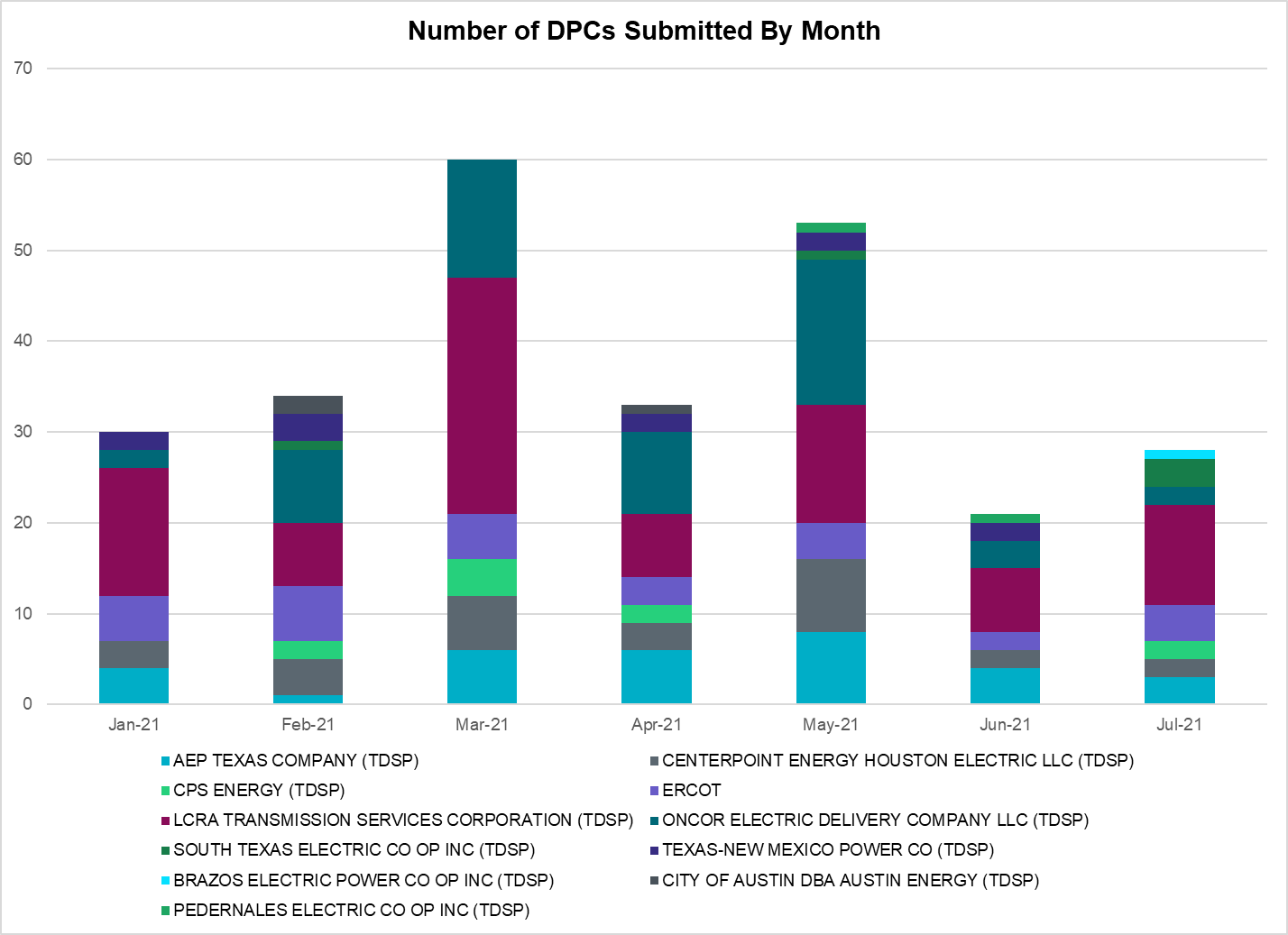 Appendix A: Real-Time ConstraintsThe following is a complete list of constraints activated in SCED. Full contingency descriptions can be found in the Standard Contingencies List located on the MIS secure site at Grid  Generation  Reliability Unit Commitment.Date and TimeDelta FrequencyMax/Min FrequencyDuration of EventPMU Data PMU Data MW LossLoadWindInertiaDate and Time(Hz)(Hz)Duration of EventOscillation Mode (Hz)Damping RatioMW Loss(MW)% (GW-s)7/6/2021 17:040.07159.9090:03:580.52  11%383.4561,4796%335,4217/20/2021 8:460.13459.8580:04:220.64  6%800.946,0204%306,168Date and Time Released to SCEDDate and Time RecalledDuration of EventMaximum MWs ReleasedComments7/20/2021 8:467/20/2021 8:50:2700:04:22696Resource Location# of ResourcesOperating DayTotal # of Hours Committed Total MWhs Reason for Commitment EAST, NORTH_CENTRAL, SOUTH_CENTRAL 12July 1, 2021122       24,366.0  System Capacity  COAST, EAST, NORTH_CENTRAL 11July 2, 2021100       19,884.0  System Capacity  EAST, NORTH, NORTH_CENTRAL, SOUTH_CENTRAL 8July 3, 202160       17,206.7  System Capacity  EAST, NORTH_CENTRAL 2July 4, 20218         3,708.0  System Capacity  EAST, NORTH_CENTRAL, SOUTH_CENTRAL 12July 5, 202190       31,059.0  System Capacity  COAST, EAST, NORTH_CENTRAL, SOUTH_CENTRAL, SOUTHERN 15July 6, 202149       10,128.5  System Capacity  EAST, NORTH_CENTRAL, SOUTH_CENTRAL 16July 7, 2021149       48,948.0  System Capacity  EAST, NORTH_CENTRAL, SOUTH_CENTRAL, SOUTHERN 18July 8, 2021122       28,367.0  System Capacity  EAST, NORTH_CENTRAL, SOUTH_CENTRAL 5July 11, 202143       13,052.0  System Capacity  EAST, NORTH_CENTRAL, SOUTH_CENTRAL 12July 12, 202192       28,829.0  System Capacity  NORTH_CENTRAL 2July 13, 202121         7,926.0  System Capacity  EAST, NORTH_CENTRAL 4July 16, 202115         6,061.0  System Capacity  EAST 1July 17, 20213           714.0  System Capacity  EAST, NORTH_CENTRAL, SOUTH_CENTRAL 5July 18, 202121         6,426.0  System Capacity  EAST, NORTH_CENTRAL 2July 19, 202117         2,290.0  System Capacity  NORTH_CENTRAL 1July 20, 202124         1,440.0  System Capacity  EAST, NORTH_CENTRAL 7July 21, 202145         9,427.0  Minimum Run Time, System Capacity  EAST, NORTH_CENTRAL 6July 24, 202130         7,429.0  System Capacity  EAST, NORTH_CENTRAL, SOUTH_CENTRAL 3July 25, 202120         5,110.0  System Capacity  EAST, NORTH_CENTRAL 4July 26, 202140       10,439.0  System Capacity  EAST, NORTH_CENTRAL 4July 27, 202136         9,315.0  System Capacity  EAST, NORTH_CENTRAL 4July 28, 202133         8,604.0  System Capacity  EAST, NORTH_CENTRAL 5July 29, 202145       14,022.0  System Capacity  EAST, NORTH_CENTRAL, SOUTHERN 5July 30, 202137         9,932.0  System Capacity  EAST, NORTH_CENTRAL 3July 31, 202112         3,188.0  System Capacity Month and Year5 min10 min15 min30 min60 minJuly 2021859 MW1464 MW1804 MW3352 MW6132 MWJuly 20141074 MW1424 MW1713 MW2809 MW5392 MWJuly 2015905 MW1257 MW1688 MW3075 MW5843 MWJuly 2016863 MW1660 MW1885 MW3390 MW5900 MWJuly 2017880 MW1243MW1756 MW3048 MW5738 MWJuly 20181399 MW1779 MW2202 MW3572 MW6698 MWJuly 20191120 MW1699 MW2291 MW3561 MW6546 MW2014-20201399 MW1779 MW2291 MW3572 MW6698 MWContingency NameOverloaded Element# of Days Constraint BindingCongestion RentTransmission ProjectContingency NameOverloaded Element# of Days Constraint BindingCongestion RentTransmission ProjectHCKSW TO DENSW 138 DBLCKTDeen Switch - Rosen Heights Tap 2 138kV6$10,733,264.71Emses-Pkrsw & Hcksw-Rnksw 345kVDfw Southeast - Dfw E-East 138kV1$7,544,222.66MIDLAND EAST TRX MDLNE_3_1 345/138Tall City - Sharyland Utilities - Telephone Road - Sharyland Utilities 138kV8$6,360,246.19Tall City - Telephone Road 138 kV Line Rebuild (57915)Man_Sgl_ MDL-FLC_345_kV_w_MDL_XMFR1_FLC_AMR2Tall City - Sharyland Utilities - Telephone Road - Sharyland Utilities 138kV14$6,301,042.64Tall City - Telephone Road 138 kV Line Rebuild (57915)LIGSW TO HKBRY 138 DBLCKTDfw Southeast - Dfw E-East 138kV1$5,006,304.49Man_dbl_FLCNS-MDLNE_345KV_and_FLCNS-MGSES_345_KVTall City - Sharyland Utilities - Telephone Road - Sharyland Utilities 138kV14$4,957,596.89Tall City - Telephone Road 138 kV Line Rebuild (57915)BasecaseNE_LOB GTC14$4,905,686.20CRLNW TO IRVND 138 DBLCKTDfw Southeast - Dfw E-East 138kV1$4,364,006.60LIGGETT SWITCH to EULESS LIN _DDfw Southeast - Dfw E-East 138kV4$4,075,892.70Fowlerton to LOBO 345 LIN1Laredo Vft North - Las Cruces 138kV8$3,168,251.89Laredo VFT North to North Laredo Switch: Rebuild 138 kV Line (58008)Manual dbl ckt for NEDIN-BONILLA 345kV & RIOH-PRIM138kVHaine Drive - La Palma 138kV13$2,450,505.72Stewart Road:  Construct 345 kV cut-in (5604)TWR (345) HLJ-WAP64 & BLY-WAP72South Texas Project - Wa Parish 345kV5$1,410,076.20LON HILL to NELSON SHARPE LIN 1Celanese Bishop - Nelson Sharpe 138kV8$1,228,062.94HUTTO TO RNDRK 138 AND HUTTO TO GEORSO 138 DBLCKTGilleland Creek - Mcneil 138kV1$1,064,200.89Fowlerton to LOBO 345 LIN1North Laredo Switch - Piloncillo 138kV6$747,961.16BasecasePNHNDL GTC3$726,711.93Fowlerton to LOBO 345 LIN1Bruni Sub 138kV5$402,056.68COMANCHE SWITCH (Oncor) to COMANCHE PEAK SES LIN _AComanche Tap - Comanche Switch (Oncor) 138kV4$377,717.12ODLAW SWITCHYARD to ASPHALT MINES LIN 1Hamilton Road - Maverick 138kV4$282,290.72Brackettville to Escondido: Construct 138 kV line (5206)LAQUINTA to LOBO LIN 1Bruni Sub 138kV5$215,437.50Tri Corner to SEAGOVILLE SWITCH LIN _BForney Switch - Tri Corner 345kV5$175,109.14Bighil-Kendal 345kVRocksprings - Friess Ranch 69kV4$153,073.96Rocksprings to Friess Ranch: Rebuild 69 kV line (51005)BasecaseNELRIO GTC5$143,808.74SWESW TO MULBERRY AND SWESW TO LNCRK 345 DBLCKTBluff Creek - Abilene Mulberry Creek 345kV4$101,036.72BasecaseVALEXP GTC3$98,326.21VICTORIA TRX 69A2 138/69Magruder - Victoria 138kV3$74,710.82CITGO N OAK PARK to NUECES BAY LIN 1Morris Street - Nueces Bay 138kV4$70,051.52ContingencyOverloaded Element# of 5-min SCEDEstimatedTransmission ProjectBasecasePNHNDL GTC21,26291,559,950.24Elmcreek-Sanmigl 345kVPawnee Switching Station - Calaveras 345kV2,07976,199,104.65LOST PINES AEN to FAYETTE PLANT 1 LIN 1Winchester - Fayette Plant 1 And 2 345kV41551,438,867.64JOHNSON SWITCH (ONCOR) to CONCORD LIN G1Decordova Dam - Carmichael Bend Switch 138kV72646,614,977.07TWR(345) JCK-REF27 & JCK-STP18Oasis - Dow Chemical 345kV52446,495,190.60BasecaseN_TO_H GTC2,90239,257,119.42BasecaseNE_LOB GTC18,24439,054,754.07BasecaseWESTEX GTC9,27236,776,000.37TWR(345) JCK-REF27 & JCK-STP18South Texas Project - Wa Parish 345kV1,86635,934,198.14Hicross-Pilot & Garfield 138kVCarson Creek - Pilot Knob 138kV80330,600,531.85Manual dbl ckt for NEDIN-BONILLA 345kV & RIOH-PRIM138kVHaine Drive - La Palma 138kV8,23730,513,674.78Stewart Road:  Construct 345 kV cut-in (5604)BasecaseColorado Bend Energy Center - Dyann 138kV24226,093,025.30TWR(345) JCK-REF27 & JCK-STP18Blessing - Pavlov 138kV4,38321,362,696.58CONCORD TRX CRD1 345/138Concord 345kV84021,139,669.60Lostpi-Austro&Dunlap 345kVSim Gideon - Winchester 138kV63520,472,271.99Sim Gideon - Tahitian Village Transmission Line Storm Hardening (61438), Bastrop West - Split Transmission Line Storm Hardening (61436)Lytton_S-Slaughte&Turner 138kVMccarty Lane - Zorn 138kV24520,185,815.81BasecasePawnee Switching Station - Calaveras 345kV2717,214,426.04ASHERTON to Bevo Substation LIN 1Hamilton Road - Maverick 138kV52517,023,560.36Brackettville to Escondido: Construct 138 kV line (5206)NORTH EDINBURG TRX 1382 345/138North Edinburg 345kV29416,777,302.97Stewart Road:  Construct 345 kV cut-in with two 450 MVA 345/138 autotransformers connected to Stewart Rd 138 station (5604, 6382)KILLEEN SWITCH TRX KLNSW_3_2 345/138Killeen Switch 345kV23416,301,132.28DateSubjectBulletin No.07/12/2021Real Time Desk V1 Rev 7498807/12/2021Reliability Unit Commitment Desk V1 Rev 6298907/12/2021Resource Desk Operating Procedure V1 Rev 6399007/12/2021Shift Supervisor Desk V1 Rev 7299107/31/2021Real Time Desk V1 Rev 7599207/31/2021Reliability Unit Commitment Desk V1 Rev 6399307/31/2021Resource Desk Operating Procedure V1 Rev 6499407/31/2021Scripts V1 Rev 3699507/31/2021Shift Supervisor Desk V1 Rev 7399607/31/2021Transmission and Security Desk V1 Rev 86997Date and TimeMessageJuly 1, 2021 22:00 CPTERCOT issued an OCN due to a potential projected capacity shortage for Friday, July 2, 2021 [HE 12 – HE 24].July 2, 2021 22:00 CPTERCOT issued an OCN due to a potential projected capacity shortage for Saturday, July 3, 2021 [HE 13 – HE 22].July 4, 2021 00:00 CPTERCOT issued an OCN due to a potential projected capacity shortage for Sunday, July 4, 2021 [HE 16 – HE 19].July 5, 2021 00:00 CPTERCOT issued an OCN due to a potential projected capacity shortage for Monday, July 5, 2021 [HE 14 – HE 22].July 6, 2021 14:00 CPTERCOT issued an OCN due to a potential projected capacity shortage for Tuesday, July 6, 2021 [HE 15 – HE 24].July 7, 2021 00:00 CPTERCOT issued an OCN due to a potential projected capacity shortage for Wednesday, July 7, 2021 [HE 13 – HE 23]July 7, 2021 22:00 CPTERCOT issued an OCN due to a potential projected capacity shortage for Thursday, July 8, 2021 [HE 12 – HE 22]July 10, 2021 23:00 CPTERCOT issued an OCN due to a potential projected capacity shortage for Sunday, July 11, 2021 [HE 16 – HE 24].Date and TimeMessageJuly 28, 2021 11:02 CPTERCOT issued a Watch due to the failure of the SCED process.Transmission OperatorNumber of DPCsAEP TEXAS COMPANY (TDSP)3BRAZOS ELECTRIC POWER CO OP INC (TDSP)1BROWNSVILLE PUBLIC UTILITIES BOARD (TDSP)0BRYAN TEXAS UTILITIES (TDSP)0CENTERPOINT ENERGY HOUSTON ELECTRIC LLC (TDSP)2CITY OF AUSTIN DBA AUSTIN ENERGY (TDSP)0CITY OF COLLEGE STATION (TDSP)0CITY OF GARLAND (TDSP)0CPS ENERGY (TDSP)2DENTON MUNICIPAL ELECTRIC (TDSP)0ELECTRIC TRANSMISSION TEXAS LLC (TDSP)0ERCOT4LCRA TRANSMISSION SERVICES CORPORATION (TDSP)11LONE STAR TRANSMISSION LLC (TSP)0ONCOR ELECTRIC DELIVERY COMPANY LLC (TDSP)2PEDERNALES ELECTRIC CO OP INC (TDSP)0RAYBURN COUNTRY CO OP DBA RAYBURN ELECTRIC (TDSP)0SHARYLAND UTILITIES LP (TDSP)0SOUTH TEXAS ELECTRIC CO OP INC (TDSP)3TEXAS MUNICIPAL POWER AGENCY (TDSP)0TEXAS-NEW MEXICO POWER CO (TDSP)0Contingency NameOverloaded ElementFrom StationTo StationCount of DaysBASE CASERV_RHn/an/a19BASE CASENE_LOBn/an/a17MFLCMDL5TALLCITY_TELPR_1TELPH_RDTALLCITY16MHARNED5HAINE__LA_PAL1_1LA_PALMAHAINE_DR15MFLCMG25TALLCITY_TELPR_1TELPH_RDTALLCITY15XMDL58TALLCITY_TELPR_1TELPH_RDTALLCITY14SLGEI_D8I_DUPS_LGE1_1LGEI_DUPSW12SLOBSA25LARDVN_LASCRU1_1LARDVNTHLASCRUCE11BASE CASENELRIOn/an/a10SSGVTRC5175__ATRCNRFORSW8SLOBSA25NLARSW_PILONC1_1NLARSWPILONCIL8SN_SLON5CELANE_N_SHAR1_1N_SHARPECELANEBI8SVICCO28COLETO_VICTOR2_1COLETOVICTORIA8SLAQLOB8BRUNI_69_1BRUNIBRUNI7DHCKDEN86265__ERHTP2DENSW7SLOBSA25BRUNI_69_1BRUNIBRUNI7SGDNTEL56094__DANDNREXMTP6BASE CASEPNHNDLn/an/a6DWAPHLJ5STPWAP39_1STPWAP6DVICEDN8LOOP_VICTORIA_1VICTORIAL_463S5SCMNCPS5651__BCMNSWCMNTP5DSWELNC5BLUF_C_MULBER1_1BLUF_CRKMULBERRY5SSTAMDL8TALLCITY_TELPR_1TELPH_RDTALLCITY5BASE CASEVALEXPn/an/a5DVICVI89COLETO_VICTOR2_1COLETOVICTORIA4SDFWLI281040__DDFWEEDFWSE4SBRAUVA8HAMILT_MAVERI1_1HAMILTONMAVERICK4SABSBLU8ABNTHW_CALLAH1_1CALLAHANABNTHWST4DELMSAN5PAWNEE_SPRUCE_1PAWNEECALAVERS4SCITNUE8MORRIS_NUECES1_1NUECES_BMORRIS4DBIGKEN5FRIR_ROCKSP1_1FRIRROCKSPRS4XSGV58175__ATRCNRFORSW4DHWIND89MORRIS_NUECES1_1NUECES_BMORRIS3SFTLMES8CROSSO_NORTMC1_1NORTMCCROSSOVE3SN_SLON5CELANE_KLEBER1_1CELANEBIKLEBERG3DFERGRM8SANDCR_AT1SANDCRSANDCR3XVIC89MAGRUD_VICTOR2_1VICTORIAMAGRUDER3SLAQLOB8FALFUR_PREMON1_1FALFURPREMONT3SODLBRA8HAMILT_MAVERI1_1HAMILTONMAVERICK3SKINFAL8FALFUR_PREMON1_1FALFURPREMONT3DEMSPKR51040__DDFWEEDFWSE2SGILNU78GILA_HIWAY_1_1GILAHIWAY_92DDUPHE18I_DUPS_MCCAMP2_1I_DUPSWMCCAMPBE2SCOLBAL8SANA_FMR1SANASANA2DCOLFA59NORMAN_PETTUS1_1PETTUSNORMANNA2SBRAHAM8HAMILT_MAVERI1_1HAMILTONMAVERICK2DCOLFA59VICTO_WARBU_1A_1VICTORIAWARBURTN2XBSP896615__EMGSESWBROK2SREVDIL8BRUNI_69_1BRUNIBRUNI2DSTEXP12BLESSI_LOLITA1_1LOLITABLESSING2BASE CASEWESTEXn/an/a2DCRLLSW5588_B_1LWSVHLWSVW2SRDODES8940__CENWSWWXHCH2SBAKCED5CEDRHI_SILT1_1CEDRHILLSILT2DBIGKEN5TREADW_YELWJC1_1TREADWELYELWJCKT2DBIGKEN5BONDRO_SONR1_1SONRBONDROAD2SFORYEL8MASNPH_MASN1_1MASNMASNPHT2SILLFTL8HAMILT_MAXWEL1_1MAXWELLHAMILTON2DSTPRED5STPWAP39_1STPWAP2DABPAB98SOUTHA_VINSON1_1SOUTHABIVINSON2DSGVTRC5175__ATRCNRFORSW2SCARFRI8SANTIA_SAPOWE1_1SANTIAGOSAPOWER2DREFSTP5STPWAP39_1STPWAP2DCPSST58651__BCMNSWCMNTP1SLOBSA25ASHERT_CATARI1_1ASHERTONCATARINA1DHIWARC8MORRIS_WESTSI1_1MORRISWESTSIDE1BASE CASEN_TO_Hn/an/a1SBOSWHT8OLSEN_NAT1OLSENOLSEN1BASE CASERANDAD_ZAPATA1_1RANDADOZAPATA1SSILRIO8SILASRAY_T1SILASRAYSILASRAY1DSKYNAC8WEIDER_RAND_1WEIDERW21DSALHUT51710__CBELCNTYSALSW1SHIGSAL8276T350_1GAYHILSANDHI1SCOLBAL8BALLIN_HUMBLT1_1BALLINGEHUMBLTAP1DWO5_EU8DV_HT_24_AHTDV1SSKYSB28TALLCITY_TELPR_1TELPH_RDTALLCITY1DLFKSCS81170__BNCDSEREDSW1SBCESND5421__ABCESWSNDSW1DBUZLME86610__DBSPSWBSCTP1SRICGRS86840__BNVKSWANARN1DZORHAY5BERGHE_AT1LBERGHEBERGHE1SCOSMGS8CEDRHI_SILT1_1CEDRHILLSILT1SN_SAJO5FALFUR_PREMON1_1FALFURPREMONT1SMOOPEA8FRI_PEAR_1PEARSALLFRIOTOS1SN_SAJO5HAINE__LA_PAL1_1LA_PALMAHAINE_DR1DWHILON5NCARBI_SEADRF1_1NCARBIDESEADRFTC1DWHILON5NCARBI_SEADRF1_1SEADRFTCNCARBIDE1DCOLFA59REFUG_VICTO_1C_1VICTORIAOCONNOR1DLIGHKB81040__DDFWEEDFWSE1DCPSJON56017__BMBDSWCMBSW1SENSEN28940__CENWSWWXHCH1SBRAUVA8ESCOND_GANSO1_1GANSOESCONDID1DABPAB98ESTES_PECAN_1_1PECAN_BYESTES1SFORYEL8HEXT_YELWJC1_1YELWJCKTHEXT1SGRILON5VICTO_WARBU_1A_1VICTORIAWARBURTN1DCRLIRV81040__DDFWEEDFWSE1DAUSSND5211T147_1GILLCRMCNEIL_1DODESLT86465__CMDLNEMDDTN1DZORHAY5BERGHE_AT1HBERGHEBERGHE1SORE2B8FOSPT_25_APTFOS1SCOMHA38HAMILT_MAXWEL1_1MAXWELLHAMILTON1BASE CASELGD_SANTIA1_1LGDSANTIAGO1DWHILON5REFUG_VICTO_1C_1VICTORIAOCONNOR1DBIGKEN5SAPOWE_TREADW1_1SAPOWERTREADWEL1XMAG289VICTORIA_69A2VICTORIAVICTORIA1DHUTGEA8211T147_1GILLCRMCNEIL_1DCOLFA592992_1OCONNORGRETA1SBIGSCH5CROSSO_NORTMC1_1NORTMCCROSSOVE1SLEABAN9FRIR_ROCKSP1_1FRIRROCKSPRS1BASE CASEMAXWEL_WHITIN1_1MAXWELLWHITING1DSALKLN5630__ABLTONBLTSW1DGRSLNC56380__DPAINTCREMURRAY1DGRMGRS86830__BCRDSWOLNEY1BASE CASERAMBLER_GENTIE_1RAMBLERTWINBU1SDENHLT81040__DDFWEEDFWSE1DSTPANS52992_1OCONNORGRETA1DSALKLN5630__CBLTSWHHSTH1SHAYZO256T227_1HAYSENZORN1SILLFTL8OZNR_OZONA1_1OZONAOZNR1SLOBSA25BRUNI_69_1BRUNIBRUNI7